Warszawa, 1 lutego 2017r. APEL POLSKIEJ UNII ONKOLOGIIdo Dyrektorów wszystkich ośrodków onkologicznych i hematoonkologicznych w PolsceSzanowni Państwo,W ZWIĄZKU ZE ZBLIŻAJĄCYM SIĘ 17. ŚWIATOWYM DNIEM WALKI Z RAKIEM PRAGNĘ TRADYCYJNYM ZWYCZAJEM W IMIENIU ZARZĄDU I RADY NAUKOWEJ POLSKIEJ UNII ONKOLOGIIZAPROSIĆ PAŃSTWA DO ORGANIZACJI OBCHODÓW TEGO WAŻNEGO WYDARZENIAW SOBOTĘ 4 LUTEGO 2017R.Większość ośrodków onkologicznych w Polsce zwyczajowo w pierwszą sobotę lutego pod patronatem PUO organizuje akcję Dnia Drzwi Otwartych.PROGRAM I SZCZEGÓŁY DOTYCZĄCE AKCJIZNAJDUJĄ SIĘ W ZAŁĄCZONEJ TABELIBardzo dziękujemy Państwu za jak zwykle niezawodną współpracę w dążeniu do podwyższenia wiedzy w społeczeństwie na temat chorób nowotworowych i w propagowaniu zachowań sprzyjających troszczeniu się o własne zdrowie, wykazywaniu czujności onkologicznej i uczestniczeniu w bezpłatnych, profilaktycznych badaniach przesiewowych.Przewodnim hasłem obchodów tegorocznego Światowego Dnia Walki z Rakiem jest  APEL PUO i całego środowiska onkologów polskich o wspólne,  intensywne działania na rzecz zapewnienia równego dostępu w naszym kraju do europejskich standardów kompleksowej opieki onkologicznej stosownie do nadal aktualnych postulatów zawartych w Paryskiej Karcie Walki z Rakiem z 2000 r.Adresatami naszego Apelu są główni decydenci naszego kraju: Prezydent Rzeczpospolitej Polskiej, Marszałkowie Sejmu i Senatu, Premier Rządu oraz Minister Zdrowia.Przed całym światem stoją obecnie wielkie wyzwania związane z sytuacją epidemiologiczną i demograficzną. Prognozy Światowej Organizacji Zdrowia (WHO) wskazują na podwojenie liczby nowych zachorowań na nowotwory w ciągu najbliższych 15-20 lat. Rak staje się głównym zabójcą ludzi w XXI wieku.W Karcie Paryskiej przede wszystkim apeluje się o ZAPEWNIENIE RÓWNEGO DOSTĘPU obywateli wszystkich krajów świata do nowoczesnych kompleksowych świadczeń diagnostyczno-leczniczo-rehabilitacyjnych z zakresu onkologii, zgodnie z postępem wiedzy medycznej w oparciu o sprawnie funkcjonującą, wielodyscyplinarną sieć specjalistycznych ośrodków onkologicznych.Na realizację powyższych celów w tym na szeroko pojętą prewencję i profilaktykę nowotworową niezbędne jest zagwarantowanie przez Państwo odpowiednich środków finansowych. Od tego przede wszystkim zależy uzyskanie zmniejszenia liczby zachorowań i znaczącej poprawy wyników leczenia chorych na nowotwory w Polsce.Z wielką nadzieją oczekujemy na efektywną realizację następnego Narodowego Programu Zwalczania Chorób Nowotworowych w latach 2016-2024, ale jednocześnie przypominamy, że stanowi on jedynie część całościowej Strategii Walki z Rakiem w Polsce (Cancer Plan) przygotowanej w 2015 r. przez środowisko onkologów i  przekazanej do dyspozycji Ministerstwa Zdrowia.W imieniu Zarządu i Rady Naukowej PUOZ wyrazami szacunku i uznania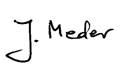 Dr n. med. Janusz Meder
Prezes Polskiej Unii Onkologii(tel. 606 450 624)